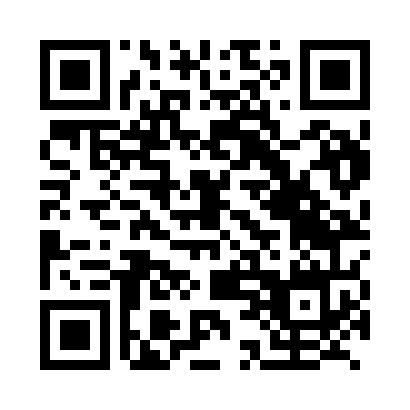 Prayer times for Goz Beida, ChadWed 1 May 2024 - Fri 31 May 2024High Latitude Method: NonePrayer Calculation Method: Muslim World LeagueAsar Calculation Method: ShafiPrayer times provided by https://www.salahtimes.comDateDayFajrSunriseDhuhrAsrMaghribIsha1Wed4:015:1411:312:435:496:582Thu4:005:1411:312:435:496:593Fri3:595:1411:312:445:496:594Sat3:595:1311:312:445:496:595Sun3:585:1311:312:455:496:596Mon3:585:1311:312:455:507:007Tue3:585:1211:312:465:507:008Wed3:575:1211:312:465:507:009Thu3:575:1211:312:475:507:0110Fri3:565:1111:312:475:507:0111Sat3:565:1111:312:485:517:0212Sun3:555:1111:312:485:517:0213Mon3:555:1111:312:495:517:0214Tue3:555:1011:312:495:517:0315Wed3:545:1011:312:505:527:0316Thu3:545:1011:312:505:527:0317Fri3:545:1011:312:515:527:0418Sat3:535:0911:312:515:527:0419Sun3:535:0911:312:525:537:0420Mon3:535:0911:312:525:537:0521Tue3:525:0911:312:525:537:0522Wed3:525:0911:312:535:537:0623Thu3:525:0911:312:535:547:0624Fri3:525:0911:312:545:547:0625Sat3:525:0911:312:545:547:0726Sun3:515:0911:322:545:557:0727Mon3:515:0811:322:555:557:0828Tue3:515:0811:322:555:557:0829Wed3:515:0811:322:565:557:0830Thu3:515:0811:322:565:567:0931Fri3:515:0811:322:565:567:09